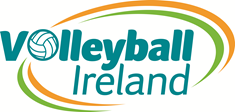 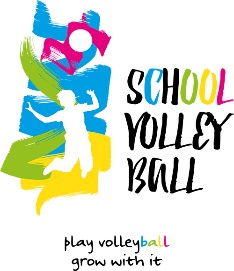 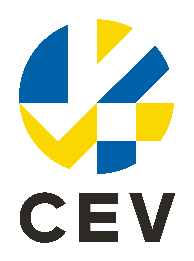 Volleyball Ireland| CEV SCHOOLS PROJECT2019/20 Season Guidance Notes and Application FormCEV Schools ProjectIntroduction: As part of Volleyball Ireland’s commitment to supporting the club game and the further development of the sport, we have partnered up with the Confederation Europeene de Volleyball (CEV) to launch a Schools Project. The project is the brainchild of the CEV and includes the following;Equipment for Schools including 10 x Mikasa Soft Touch VolleyballsTeacher Training WorkshopsOfficial School-Club link agreements Coaching support from VI Development OfficersTeacher resources including lesson plans and coaching ideasLocal Blitz competition for participating schoolsNational Blitz challenge for participating clubsOpportunity for coaches/teachers to represent Ireland at an International Coaching ConferenceFor the 2019/20 season Volleyball Ireland is targeting the recruitment of 5-8 clubs that will each establish links with between 4-6 schools including both primary and post primary schools. How it works: Clubs apply to join the programme through the application form below, identifying a CEV Schools Project lead. Clubs will also identify potential coaches to work on the programme. The Club and Project Lead will work with VI staff to recruit around 5 schools located in close proximity to the club (3-4 Primary Schools, 1-2 Secondary Schools. The main target age is 10-13yrs). Volleyball Ireland provide a Teacher Training Day for each school, plus teaching resources such as lesson plans (we also have a mobile app currently in development). Club Coaches if not already qualified, will attend a Level 1 Coaching Course.Volleyball Ireland visit the school and provide a skills session for pupils within the target age range.10 soft touch Mikasa training balls are provided to each participating school and club. Each school runs a 6 week Volleyball programme (ideally supported by the Club Coach). At the end of the 6-week activity, each school participates in a fun Volleyball Blitz with other local schools.  During this time, the club and school work together to setup an after school Volleyball activity to provide further Volleyball for interested children. Players from each school then take part in National Blitz representing their new club. The Schools are given branding that represents their club i.e. St Mary’s Cobras, or Rockford Manor Devils etc. VI organise club blitz for Spring 2020 for new players to continue participation.Potential to Enter League Competition structure ahead of the 2020/21 season.Please note; any club that wishes to participate in the CEV Schools Project must have clear evidence that all coaches involved in the youth section are Garda Vetted, and that the club has a Designated Liaison Person and Children’s Officer appointed. If successful in their application, all clubs must provide a copy of their Child Safety Statement and Risk Assessment (as per Children’s First Act, 2015). If these elements are not in place, please contact nco@volleyballireland.com for guidance and support.Timelines: August 12 – Applications openAugust 30 – Application process closesSeptember 16- Applicants notified of application outcomeMid / Late October – Project beginsApplication Form| CEV Schools ProjectThe Volleyball Ireland CEV Schools Project aims to raise participation in both school and club Volleyball. Each Club that applies to join the programme agrees to establish a formal school-club link with local primary and/or post primary schools.Please ensure this application is completely fully and returned with necessary attachments to cdo@volleyballireland.com before midnight on August 30th 2019.The Volleyball Ireland CEV Schools Project aims to raise participation in both school and club Volleyball. Each Club that applies to join the programme agrees to establish a formal school-club link with local primary and/or post primary schools.Please ensure this application is completely fully and returned with necessary attachments to cdo@volleyballireland.com before midnight on August 30th 2019.Club NameClub SecretaryContact NumberContact EmailClub Designated Liaison PersonGarda Vetting Validation Officer Club Children’s Officer Club AddressDoes your club have a youth section already?If yes, please describe current youth activity and/or plans for 2019/20How many active youth playing members does your club have?Does your club have ClubMark Status? Please circle.YES                     Working Towards                    NoPlease demonstrate why you wish to participate in the CEV Schools Project ProgrammePlease demonstrate why you wish to participate in the CEV Schools Project ProgrammeSigned Secretary:Date:Signed Secretary:Date: